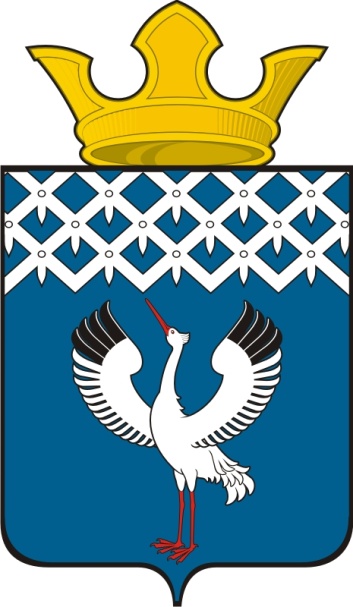 Российская ФедерацияСвердловская областьДумамуниципального образованияБайкаловского сельского поселения7-е заседание 3-го созываРЕШЕНИЕ  26.06.2015г.                                  с.Байкалово                                                № 27О согласовании  на внесение дополнительного адреса  в  Мероприятие №1 подпрограммы «Капитальный ремонт муниципальногожилищного фонда муниципального образования Байкаловского сельского поселения» муниципальной программы «Социально-экономическое развитие Байкаловского сельского поселения» на 2015-2021 годы          Рассмотрев заявление И.о.Главы муниципального образования Байкаловского сельского поселения Д.В.Лыжина о согласии  на внесение дополнительного адреса  в  Мероприятие №1 подпрограммы «Капитальный ремонт муниципального жилищного фонда муниципального образования  Байкаловского сельского поселения» муниципальной программы «Социально-экономическое развитие Байкаловского сельского поселения» на 2015-2021 годы и в соответствии с Уставом  Байкаловского сельского поселения, Дума муниципального образования Байкаловского сельского поселения РЕШИЛА:1.Согласовать внесение дополнительного адреса  в Мероприятие №1 подпрограммы «Капитальный ремонт муниципального жилищного фонда муниципального образования   Байкаловского сельского поселения» муниципальной программы  «Социально-экономическое развитие Байкаловского сельского поселения» на 2015-2021 годы.        2. Направить настоящее решение Главе муниципального образования Байкаловского сельского поселения для исполнения. Глава муниципального образованияБайкаловского сельского поселения                        _____________ Л.Ю. Пелевина26 июня  2015 г.Председатель Думы муниципального образованияБайкаловского сельского поселения                        ____________  С.В. Кузеванова26 июня  2015 г. 